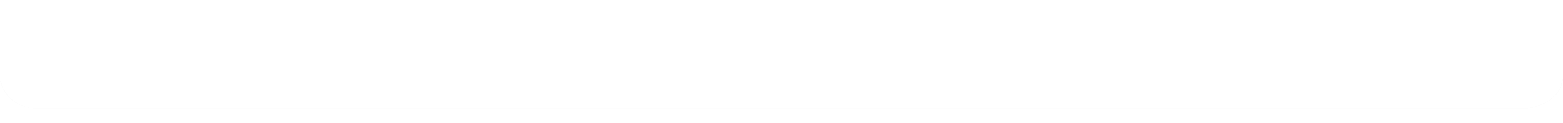 FISHERIES SECTORSPECIFIC INFORMATION REQUIRED RELATING TO CLAIMS FOR ECONOMIC LOSSES IN THE FISHERIES SECTOR2. MARICULTURE AND MARINE PRODUCT PROCESSING SECTORSSPECIFIC INFORMATION REQUIRED RELATING TO CLAIMS FOR ECONOMIC LOSS
IN THE MARICULTURE AND MARINE PRODUCT PROCESSING SECTORS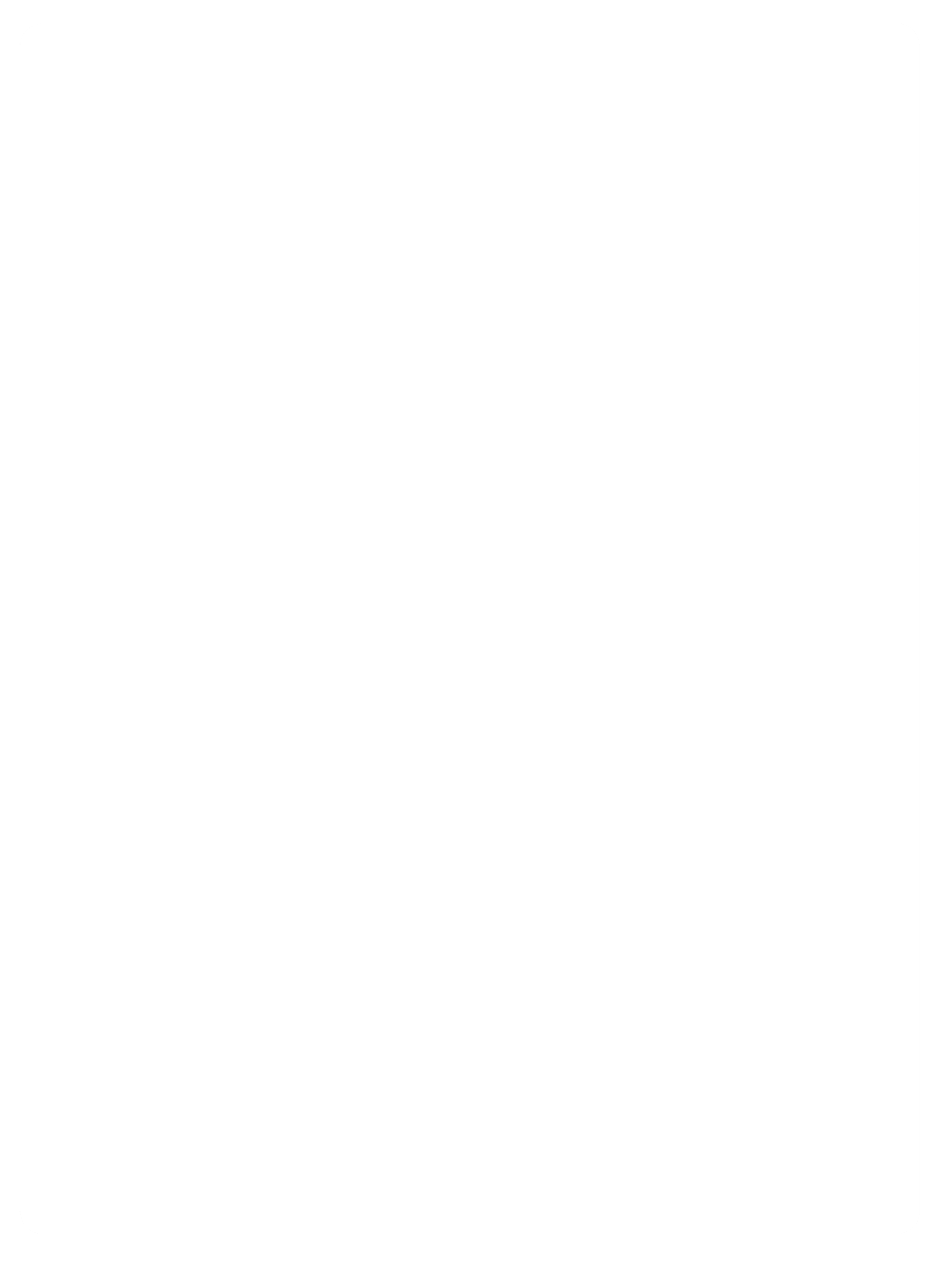 To be completed by the IOPC Funds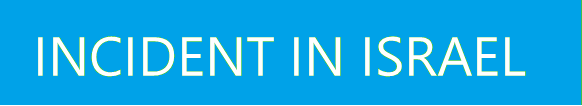 To be completed by the IOPC FundsEconomic Losses - Fisheries, Mariculture and Processing SectorEconomic Losses - Fisheries, Mariculture and Processing SectorPersonal/Company's detailsPersonal/Company's detailsName and surnameDate of birthMailing addressEmail addressPhone numberCompany name (if applicable)Tax Identification Number/Trade Register Numbers (as applicable)Cooperative/fishing association membership (if applicable)Claim details (please provide evidence in support of the claim as described below)Claim details (please provide evidence in support of the claim as described below)PLEASE USE ADDITIONAL SHEETS IF NEEDEDPLEASE USE ADDITIONAL SHEETS IF NEEDEDBrief description of the type of business, e.g. fishing, harvesting, processing, selling (please specify).Name of fishing vessel and licence/ registration numberDescribe the ownership scheme of your business (i.e. single ownership, partnership, etc).  If not the owner, describe your connection with the businessIs the business subject to quota?  (please provide details)Location of the base of operationsDetails of fish usually caught/produced/ harvested (please provide evidence)Volume or weight of fish usually soldTime period you consider that your economic loss had started and terminatedAnticipated income generated during the loss period when compared to the income received for the previous THREE yearsAmount of the claim and method of calculation of losses, with details of the commercial and financial impact on your businessHave you received any other compensation in connection with the incident? If yes, please provide full detailsAny other information you consider useful in support of your claimDeclarationDeclaration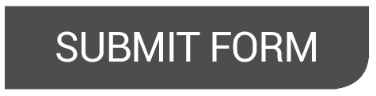 PLEASE SUBMIT ALL SUPPORTING DOCUMENTS AND EVIDENCE FOR ALL COSTS INCURRED AS DETAILED ABOVE TO:PLEASE SUBMIT ALL SUPPORTING DOCUMENTS AND EVIDENCE FOR ALL COSTS INCURRED AS DETAILED ABOVE TO: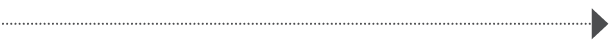 IOPC Funds Focal Pointc/o M Dizengoff & Co P&I Representatives LtdCity Windows, Oren Building, 2 Palyam St.33095 HaifaTelephone +972-04-8673715Telefax: +972 4 867 8796Email(s) inc.israel@iopcfundsclaims.org Website:  www.iopcfunds.org1  Type of vessel2Size of vessel3License number4Landing base5Fishing area6Cooperative membership7Nature of the loss, including evidence that the alleged loss resulted from the contamination8Monthly breakdown of income for the period of the loss and over the previous three years9Commission sales records over the previous three years10Type of species caught11Where possible, monthly breakdown of the quantity (kilograms) of each marine product caught for the period of the loss and over the previous three years12Saved overheads or other normal variable expenses (sales commission, cost of fuel, gas and electricity, bait, ice, packaging, maintenance)13Saved labour costs (if labourers have been let go)14Method of calculation of loss15Details of any measures taken to prevent or minimise pure economic loss by counteracting the negative impact of the pollution on the activity, including description and cost16You must declare any extra income as a result of the incident1 Location of operation2Proof of ownership3License number4Number of production units5Nature of the loss, including evidence that the alleged loss resulted from the contamination6Monthly breakdown of income for the period of the loss and over the previous three years7Commission sales records over the previous three years8Type of species produced, harvested or processed9Where possible, monthly breakdown of the quantity (kilograms) of each marine product harvested or processed for the period of the loss and over the previous three years10Saved overheads or other normal variable expenses (sales commission, cost of fuel, gas and electricity, bait, ice, packaging, maintenance)11Saved labour costs (if labourers have been let go)12Method of calculation of loss13Details of any measures taken to prevent or minimise pure economic loss by counteracting the negative impact of the pollution on the activity, including description and cost14Please declare whether you have received extra income as a result of the incident.